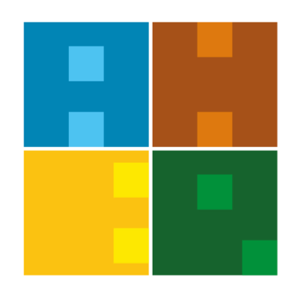 GASTRONOMİ VE MUTFAK SANATLARI BÖLÜMÜ MUTFAK MALZEMESİ SATIN ALMA İŞ AKIŞIBelge No:İA-FKL-014GASTRONOMİ VE MUTFAK SANATLARI BÖLÜMÜ MUTFAK MALZEMESİ SATIN ALMA İŞ AKIŞIİlk Yayın Tarihi:01.07.2019GASTRONOMİ VE MUTFAK SANATLARI BÖLÜMÜ MUTFAK MALZEMESİ SATIN ALMA İŞ AKIŞIGüncelleme Tarihi:01.07.2019GASTRONOMİ VE MUTFAK SANATLARI BÖLÜMÜ MUTFAK MALZEMESİ SATIN ALMA İŞ AKIŞIGüncelleme No:0GASTRONOMİ VE MUTFAK SANATLARI BÖLÜMÜ MUTFAK MALZEMESİ SATIN ALMA İŞ AKIŞISayfa:1GASTRONOMİ VE MUTFAK SANATLARI BÖLÜMÜ MUTFAK MALZEMESİ SATIN ALMA İŞ AKIŞIToplam Sayfa:1İŞ AKIŞI ADIMLARISORUMLUİLGİLİ BELGELERMutfak ŞefiMutfak SorumlusuMutfak SorumlusuMutfak SorumlusuBölüm BaşkanıGenel Sekreterlikİdari ve Mali İşler Müdürlüğü